     КАБАРДИНКА,  отель «ЛОТОС» (с бассейном)        Лето 2024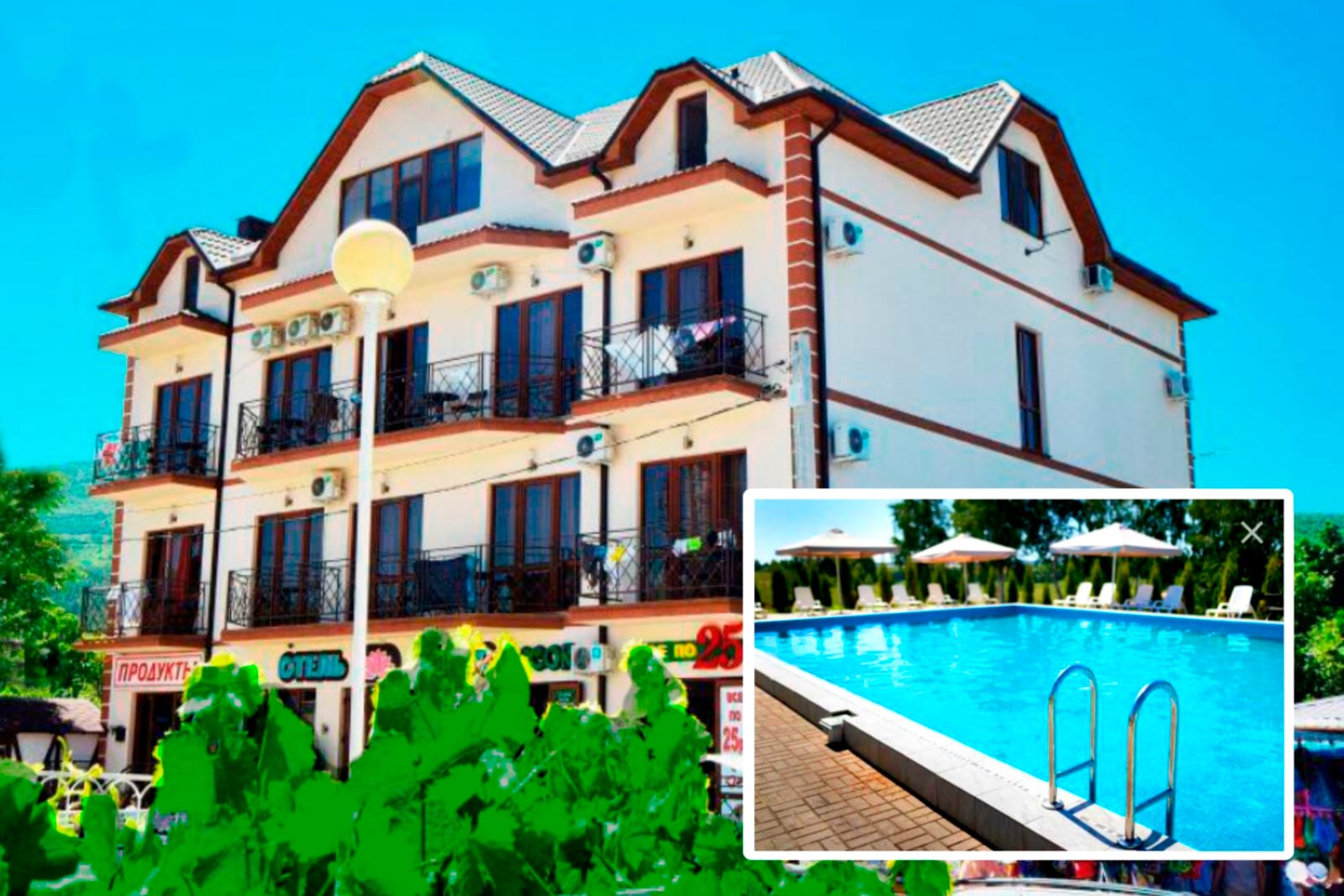 Уютный и красивый отель  «Лотос» расположен в самом центре посёлка Кабардинка. Курортный поселок Кабардинка входит в состав города Геленджика, в 20 минутах от города.  А здесь для вашего отдыха - Аквапарки «Бегемот», «Золотая бухта»;  дельфинарий, туристский комплекс развлечений и спорта «Олимп», включающий в себя канатную дорогу со смотровой площадкой, кафе и рестораны, ночные дискотеки, дегустационный зал Кубанских вин, дайвинг, морские прогулки, рынки и магазины. Отель  «Лотос» находится в 4-х минутах ходьбы до центральной набережной, шаговой доступности ко всей социальной инфраструктуре. Рядом находятся рынок, отделы с сувенирами, продуктовые магазины, многочисленные кафе и бары. Недалеко располагаются Старый парк и Кастальская купель. Хозяева отеля очень радушные и гостеприимные. В отеле есть открытый бассейн с подогревом с лежаками для взрослых и детей.  В отеле бесплатный Wi-Fi, частная парковка, круглосуточный ресепшен, предоставляются принадлежности для барбекю. Все номера новые, чистые, с евро-ремонтом, дорогой сантехникой и новой мебелью. На этаже гостям предлагаются гладильные принадлежности. Во внутреннем дворе отеля протекает живописная речка Дооб. Путь на набережную Кабардинки пролегает через живописную аллею,   на которой расположено множество мест отдыха и развлечений.  
Размещение: «Стандарт», «Полулюкс», «Люкс» 2-х, 4-х местные номера с удобствами (WC, душ, ТВ, кондиционер, холодильник, двуспальные кровати, диваны, прикроватные тумбочки, шкаф для одежды, журнальный столик, эл.чайник, доп. место-кресло-кровать, балкон с мебелью-кроме стандарта).Пляж: 3-5 мин–галечный. Питание: в гостинице есть большая столовая со вкусной домашней едой.Дети: до 5 лет на одном месте с родителями –6400 руб.,  до 12 лет скидка на проезд – 200 руб.Стоимость тура на 1 человека (7 ночей)В стоимость входит:  проезд  на автобусе, проживание в номерах выбранной категории, сопровождение, страховка от несчастного случая.Курортный сбор за доп. плату.Выезд из Белгорода  еженедельно по пятницамХочешь классно отдохнуть – отправляйся с нами в путь!!!!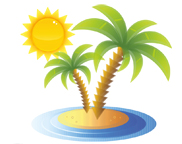 ООО  «Турцентр-ЭКСПО»                                        г. Белгород, ул. Щорса, 64 а,  III этаж                                                                                                            Остановка ТРЦ «Сити Молл Белгородский»www.turcentr31.ru           т./ф: (4722) 28-90-40;  тел: (4722) 28-90-45;    +7-951-769-21-41РазмещениеЗаездыСТАНДАРТ2-х мест. с удоб. с отдельным выходом к бассейнуПОЛУЛЮКС2-х мест. с удоб.ЛЮКС2-х комн.4-х мест. с удоб.Доп. местовзрослые и дети 31.05.-09.06.1385015750129001000007.06.-16.06.1420015950131001020014.06.-23.06.1530016700133001040021.06.-30.06.1610017500141001060028.06.-07.07.2150022500172001080005.07.-14.07.2350024500186001100012.07.-21.07.2390024900190001120019.07.-28.07.2390024900190001120026.07.-04.08.2390024900190001120002.08.-11.08.2390024900190001120009.08.-18.08.2390024900190001120016.08.-25.08.2370024700188001120023.08.-01.09.2350024500186001110030.08.-08.09.2280023800184001090006.09.-15.09.2260023300184001090013.09.-22.09.2240023100182001070020.09.-29.09.22200229001800010500